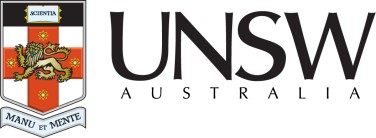 For additional information refer to HS329 Risk Management ProcedureActivity nameRisk Rating MatrixFaculty/Division: Arc ClubsFaculty/Division: Arc ClubsFaculty/Division: Arc ClubsClub:Club:Club:Document numberInitial Issue date: 20/04/2021Current versionCurrent versionCurrent Version Issue dateNext review dateForm completed bySignatureDateResponsible activity supervisor/managerSignatureDateList legislation, standards, codes of practice, manufacturer’s guidance etc used to determine control measures necessaryWork Health and Safety Act 2011Work Health and Safety Regulation 2017Identify hazards and control the risks.An activity may be divided into tasks. For each task identify the hazards and associated risks. Also list the possible scenarios which could sooner or later cause harm.Determine controls necessary based on legislation, codes of practice, Australian standards, manufacturer’s instructions, safety data sheets etc.List existing risk controls and any additional controls that need to be implementedRate the risk once all controls are in place using the risk rating matrix (below and in HS329 Risk Management Procedure)SHADED GREY AREASIf you need to determine whether it’s reasonably practicable to implement a control based on the risk, complete the shaded grey columnsFeel free to resize the boxes to suit your situation/the amount of text you need to useIdentify hazards and control the risks.An activity may be divided into tasks. For each task identify the hazards and associated risks. Also list the possible scenarios which could sooner or later cause harm.Determine controls necessary based on legislation, codes of practice, Australian standards, manufacturer’s instructions, safety data sheets etc.List existing risk controls and any additional controls that need to be implementedRate the risk once all controls are in place using the risk rating matrix (below and in HS329 Risk Management Procedure)SHADED GREY AREASIf you need to determine whether it’s reasonably practicable to implement a control based on the risk, complete the shaded grey columnsFeel free to resize the boxes to suit your situation/the amount of text you need to useIdentify hazards and control the risks.An activity may be divided into tasks. For each task identify the hazards and associated risks. Also list the possible scenarios which could sooner or later cause harm.Determine controls necessary based on legislation, codes of practice, Australian standards, manufacturer’s instructions, safety data sheets etc.List existing risk controls and any additional controls that need to be implementedRate the risk once all controls are in place using the risk rating matrix (below and in HS329 Risk Management Procedure)SHADED GREY AREASIf you need to determine whether it’s reasonably practicable to implement a control based on the risk, complete the shaded grey columnsFeel free to resize the boxes to suit your situation/the amount of text you need to useIdentify hazards and control the risks.An activity may be divided into tasks. For each task identify the hazards and associated risks. Also list the possible scenarios which could sooner or later cause harm.Determine controls necessary based on legislation, codes of practice, Australian standards, manufacturer’s instructions, safety data sheets etc.List existing risk controls and any additional controls that need to be implementedRate the risk once all controls are in place using the risk rating matrix (below and in HS329 Risk Management Procedure)SHADED GREY AREASIf you need to determine whether it’s reasonably practicable to implement a control based on the risk, complete the shaded grey columnsFeel free to resize the boxes to suit your situation/the amount of text you need to useIdentify hazards and control the risks.An activity may be divided into tasks. For each task identify the hazards and associated risks. Also list the possible scenarios which could sooner or later cause harm.Determine controls necessary based on legislation, codes of practice, Australian standards, manufacturer’s instructions, safety data sheets etc.List existing risk controls and any additional controls that need to be implementedRate the risk once all controls are in place using the risk rating matrix (below and in HS329 Risk Management Procedure)SHADED GREY AREASIf you need to determine whether it’s reasonably practicable to implement a control based on the risk, complete the shaded grey columnsFeel free to resize the boxes to suit your situation/the amount of text you need to useIdentify hazards and control the risks.An activity may be divided into tasks. For each task identify the hazards and associated risks. Also list the possible scenarios which could sooner or later cause harm.Determine controls necessary based on legislation, codes of practice, Australian standards, manufacturer’s instructions, safety data sheets etc.List existing risk controls and any additional controls that need to be implementedRate the risk once all controls are in place using the risk rating matrix (below and in HS329 Risk Management Procedure)SHADED GREY AREASIf you need to determine whether it’s reasonably practicable to implement a control based on the risk, complete the shaded grey columnsFeel free to resize the boxes to suit your situation/the amount of text you need to useIdentify hazards and control the risks.An activity may be divided into tasks. For each task identify the hazards and associated risks. Also list the possible scenarios which could sooner or later cause harm.Determine controls necessary based on legislation, codes of practice, Australian standards, manufacturer’s instructions, safety data sheets etc.List existing risk controls and any additional controls that need to be implementedRate the risk once all controls are in place using the risk rating matrix (below and in HS329 Risk Management Procedure)SHADED GREY AREASIf you need to determine whether it’s reasonably practicable to implement a control based on the risk, complete the shaded grey columnsFeel free to resize the boxes to suit your situation/the amount of text you need to useIdentify hazards and control the risks.An activity may be divided into tasks. For each task identify the hazards and associated risks. Also list the possible scenarios which could sooner or later cause harm.Determine controls necessary based on legislation, codes of practice, Australian standards, manufacturer’s instructions, safety data sheets etc.List existing risk controls and any additional controls that need to be implementedRate the risk once all controls are in place using the risk rating matrix (below and in HS329 Risk Management Procedure)SHADED GREY AREASIf you need to determine whether it’s reasonably practicable to implement a control based on the risk, complete the shaded grey columnsFeel free to resize the boxes to suit your situation/the amount of text you need to useTask/ ScenarioHazardAssociated harmExisting controlsAny additional controls required?Risk RatingRisk RatingRisk RatingCost of controls (in terms of time, effort, money)Is this reasonably practicableY/NTask/ ScenarioHazardAssociated harmExisting controlsAny additional controls required?ConsequencesLikelihoodRiskCost of controls (in terms of time, effort, money)Is this reasonably practicableY/NRISK RATING METHODOLOGY AND MATRIXRISK RATING METHODOLOGY AND MATRIXRISK RATING METHODOLOGY AND MATRIX Consider the Consequences	 Consider: What type of harm could occur (minor, serious, death)? Is there anything that will influence the severity (e.g. proximity to hazard, person involved in task etc.).How many people are exposed to the hazard? Could one failure lead to other failures? Could a small event escalate? Consider the Consequences	 Consider: What type of harm could occur (minor, serious, death)? Is there anything that will influence the severity (e.g. proximity to hazard, person involved in task etc.).How many people are exposed to the hazard? Could one failure lead to other failures? Could a small event escalate? Consider the Likelihood	 Consider: How often is the task done? Has an accident happened before (here or at another workplace)? How long are people exposed? How effective are the control measures? Does the environment effect it (e.g. lighting/temperature/pace)? What are people’s behaviours (e.g. stress, panic, deadlines) What people are exposed (e.g. disabled, young workers etc.)? Calculate the Risk	1.Take the consequences rating and select the correct column 2.Take the likelihood rating and select the correct row3. Select the risk rating where the two ratings cross on the matrix below.VH = Very high, H = High, M = Medium, L = Low Calculate the Risk	1.Take the consequences rating and select the correct column 2.Take the likelihood rating and select the correct row3. Select the risk rating where the two ratings cross on the matrix below.VH = Very high, H = High, M = Medium, L = Low5. Severe: death or permanent disability to  one or more persons4. Major: hospital admission required3. Moderate: medical treatment required2. Minor: first aid required1. Insignificant: injuries not requiring first aid5. Severe: death or permanent disability to  one or more persons4. Major: hospital admission required3. Moderate: medical treatment required2. Minor: first aid required1. Insignificant: injuries not requiring first aidAlmost certain: expected to occur in most circumstancesLikely: will probably occur in most circumstancesPossible: might occur occasionallyUnlikely: could happen at some timeRare: may happen only in exceptional circumstances Calculate the Risk	1.Take the consequences rating and select the correct column 2.Take the likelihood rating and select the correct row3. Select the risk rating where the two ratings cross on the matrix below.VH = Very high, H = High, M = Medium, L = Low Calculate the Risk	1.Take the consequences rating and select the correct column 2.Take the likelihood rating and select the correct row3. Select the risk rating where the two ratings cross on the matrix below.VH = Very high, H = High, M = Medium, L = LowRisk levelRequired actionVery highAct immediately: The proposed task or process activity must not proceed. Steps must be taken to lower the risk level to as low as reasonably practicable using the hierarchy of risk controlsHighAct today: The proposed activity can only proceed, provided that: (i) the risk level has been reduced to as low as reasonably practicable using the hierarchy of risk controls andthe risk controls must include those identified in legislation, Australian Standards, Codes of Practice etc. andthe document has been reviewed and approved by the Supervisor anda Safe Working Procedure or Safe Work Method has been prepared andthe supervisor must review and document the effectiveness of the implemented risk controlsMediumAct this week: The proposed task or process can proceed, provided that: (i) the risk level has been reduced to as low as reasonably practicable using the hierarchy of controls andthe document has been reviewed and approved by the Supervisor anda Safe Working Procedure or Safe Work Method has been prepared.LowAct this month: Managed by local documented routine procedures which must include application of the hierarchy of controls.ImplementationAdditional control measures needed:Resources requiredResponsible personDate of implementationREVIEWScheduled review date:Are all control measures in place?Are controls eliminating or minimising the risk?Are there any new problems with the risk?Review by: (name)Review date:Acknowledgement of UnderstandingAll persons performing these tasks must sign that they have read and understood the risk management (as described in HS329 Risk Management Procedure).Note: for activities which are low risk or include a large group of people (e.g. open days, BBQ’s, student classes etc), only the persons undertaking the key activities need to sign below. For all others involved in such activities, the information can be covered by other methods including for example a safety briefing, induction, and/or safety information sheet (ensure the method of communicating this information is specified here)Acknowledgement of UnderstandingAll persons performing these tasks must sign that they have read and understood the risk management (as described in HS329 Risk Management Procedure).Note: for activities which are low risk or include a large group of people (e.g. open days, BBQ’s, student classes etc), only the persons undertaking the key activities need to sign below. For all others involved in such activities, the information can be covered by other methods including for example a safety briefing, induction, and/or safety information sheet (ensure the method of communicating this information is specified here)Acknowledgement of UnderstandingAll persons performing these tasks must sign that they have read and understood the risk management (as described in HS329 Risk Management Procedure).Note: for activities which are low risk or include a large group of people (e.g. open days, BBQ’s, student classes etc), only the persons undertaking the key activities need to sign below. For all others involved in such activities, the information can be covered by other methods including for example a safety briefing, induction, and/or safety information sheet (ensure the method of communicating this information is specified here)Risk management name and version number:	I have read and understand this risk management formRisk management name and version number:	I have read and understand this risk management formRisk management name and version number:	I have read and understand this risk management formNameSignatureDate